Offre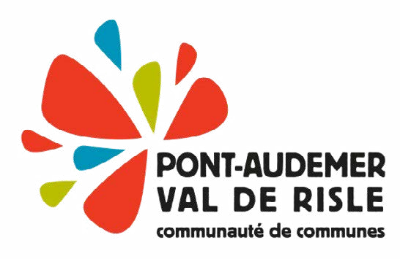 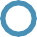 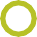 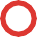 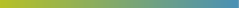 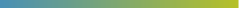 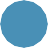 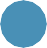 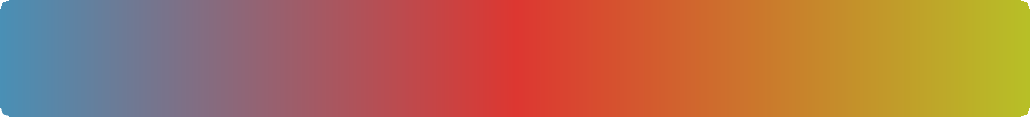 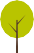 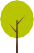 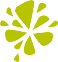 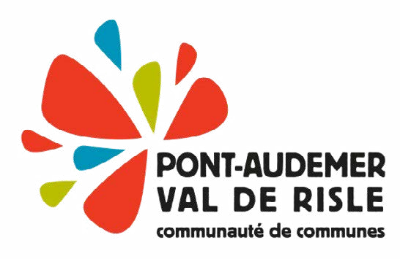 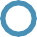 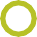 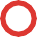 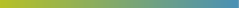 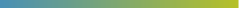 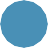 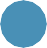 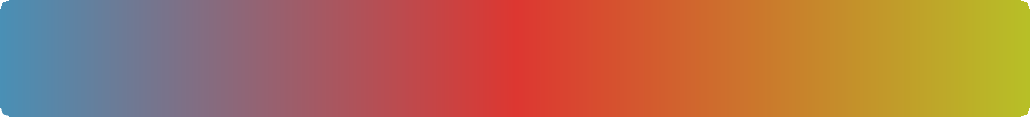 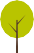 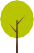 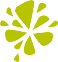 d’emploiÉtablissementCommunauté de Communes de Pont Audemer Val de Risle / Département de l’Eure02 32 41 08 15FilièreTechniqueTemps de travail 	Voirie et infrastructures	Temps completGradeTechnicien/Ingénieur35 heures hebdomadairesDescriptif de l’emploi :Au	sein	du	Pôle	Aménagement	et	Services	techniques composé de 6 services, sous la responsabilité de la Directrice de l’Aménagement et des Services techniques, vous intégrez 2 collectivités : une commune et une communauté de communes organisées en services mutualisés.Territoire Normand dynamique situé en vallée de la Risle, en cœur de région, entre Le Havre et Rouen.Profil recherché :Connaître la réglementation en matière de VRD et de défense incendie.Gérer des équipes, savoir organiser le travail de plusieurs équipes et assumer ses responsabilités managériales.Connaître le fonctionnement des collectivités territoriales.Maîtriser les outils informatiques bureautiques et outils métiers (Astech / CIRIL Finances / Opendemandes / Intragéo).Esprit de conduite de projets.Réflexe de transversalité inter-services.Aptitude à conseiller et aider aux décisions des élus du territoire communal et communautaire.Qualités relationnelles (public : Direction, Elus, Habitants, Entreprises) et rédactionnelles.Disponibilité (notamment certains soirs : réunions).Véhicule avec remisage à domicile, si possible. Discrétion.Autonomie.Missions/ActivitésResponsable des compétences exercées par le service: VRD, Propreté urbaine, Garage (parc véhicules et atelier mécanique) et bus urbain, Eclairage public, Eaux pluviales urbaines et Défense Incendie.Participer à la conception et conduire les opérations publiques d’aménagement de la Commune (travaux de VRD).Elaborer et suivre des petits projets de voiries et d’aménagements urbains en maîtrise d’œuvre directe ou déléguée.Construire le programme pluriannuel d’investissement en matière de voirie intercommunale (élaboration, appels d’offres, suivi).Gérer et coordonner les prestations de renouvellement, maintenance et entretien du réseau d’éclairage public.Gérer les relations avec les concessionnaires du domaine public et être garant des opérations liées aux interventions du SIEGE 27.Garantir que la défense incendie est assurée sur le territoire communal de Pont-Audemer.Se charger de coordonner l’activité prévisionnelle et opérationnelle du service Garage.Parc véhicules et atelier mécanique, dont gestion des carburants) et de l’équipe du bus urbain (en lien avec le Chargé de Mobilité CCPAVR).Encadrement d’une équipe de 35 agents (dont 1 adjoint) sur 2 sites (Pont-Audemer et Montfort sur Risle) Organiser et suivre le travail du personnel affecté au service.Participation aux réunions de coordination de la Direction des Services techniques, réunions des Responsables de services, périodes hebdomadaires d’astreintes de décision obligatoires (environ 4 par an).Gestion budgétaire des différents sous-services en lien avec la Dir. de l’A&ST.Poste à pourvoir le : 01/09/2022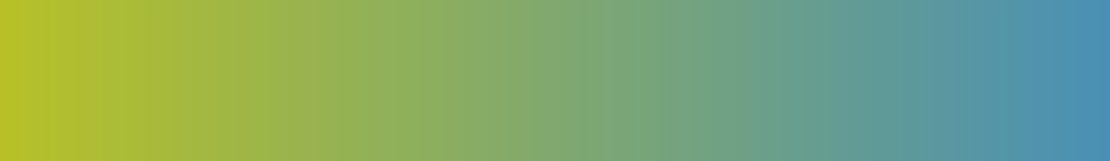 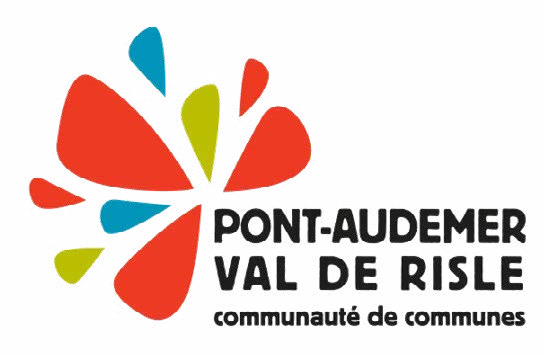 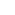 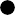 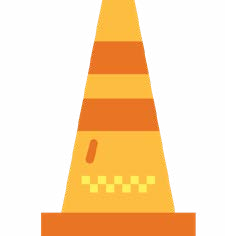 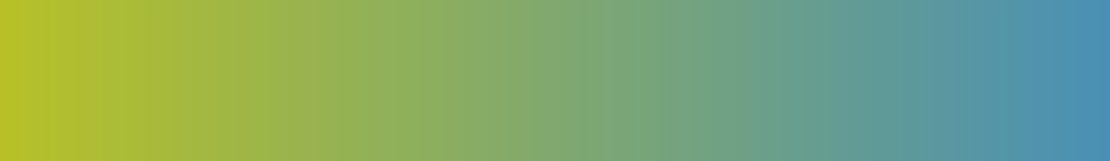 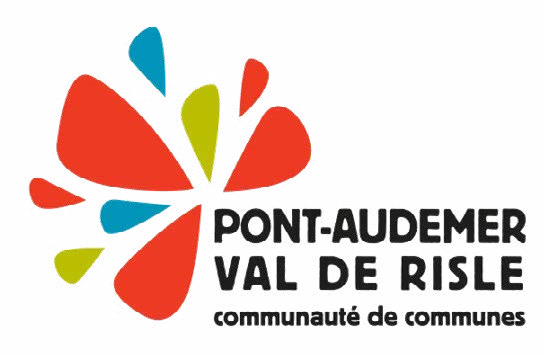 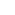 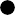 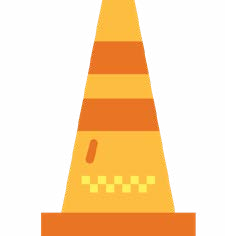 Merci d’envoyer vos candidatures (CV + lettre de motivation) par mail à l’attention du Président à amelie.allais@pontaudemer.fr